Publicado en Madrid el 29/02/2016 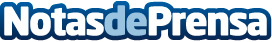 Foster Swiss para la creación de un trading de ForexLa consultora fiscal suiza, Foster Swiss, ha asesorado a diversas compañías, para la creación de un trading de Forex, desde la gestión ante la MFSA, el principal organismo regulador financiero de Malta y responsable de la expedición de todas las licencias financieras, hasta la implementación de un metatrader, una plataforma de trading para operar en ForexDatos de contacto:Foster SwissNota de prensa publicada en: https://www.notasdeprensa.es/foster-swiss-para-la-creacion-de-un-trading-de_1 Categorias: Finanzas E-Commerce Software http://www.notasdeprensa.es